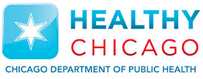 Beta-lactam Allergy Pearls:1-2Approximately 10% of patients report a penicillin allergy, of these 80-90% will not have a positive skin test (<1 % of all patients are truly allergic).  Patients may state they have a penicillin allergy, but they may be describing an adverse drug reaction or symptom of disease.  Additionally, 80% of patients will “outgrow” their penicillin allergy after 10 years from previous reaction.Obtaining an accurate patient history is key, including asking exposure to commonly prescribed names of beta-lactam antimicrobials, and type and timing of reactions.  Beta-lactams belong to an important antimicrobial class, and the inability to use them could lead to less efficacious, broader-spectrum, and/or more toxic agents being used.Cross-reactivity between penicillin or amoxicillin and cephalexin is low (<5%).  Cephalexin can be prescribed safety in penicillin allergic patients with mild-moderate reactions (example: rash), but should be avoided with a penicillin allergy history of severe or IgE-mediated Type 1 reactions (example: shortness of breath or anaphylaxis).Dentists should have a low threshold to add metronidazole to cephalexin therapy in patients with a delayed response to antibiotics.In true history of anaphylaxis, azithromycin can be prescribed at the risk of higher resistance.  Alternatively, clindamycin can be prescribed at the substantial increased risk of developing Clostridioides difficile infection (odds ratio 17-20 even after a single dose!)3Counseling Pearls for Antibiotics & Classes Commonly Used by Dentists:Beta-lactams (such as penicillin V potassium, amoxicillin, amoxicillin-clavulanate, and cephalexin)May be taken with or without food.Allergic reaction may rarely occur, and is most commonly a mild rash.In general, beta-lactams are considered safe with minimal risk of side effects. Diarrhea can occur, but more likely after prolonged courses.  Non-infectious, antibiotic-associated diarrhea is typically mild.  However, if 3 or more loose stools/day for 1-2 days develops while on antibiotics, the patient should contact their primary care provider to be evaluated for antibiotic-associated Clostridioides difficile infection.Azithromycin Commonly referred to as a “Z-pak”.Take with or without food, but food may reduce stomach upset.Side effects in some patients include nausea, vomiting or diarrhea.There is a small (<1%) risk of cardiotoxicity, and use caution in patients that are administered concomitant medications that can prolong the QTc interval.ClindamycinCan take with or without food.Diarrhea can occur, even after a single dose.  If 3 or more loose stools/day for 1-2 days develops while on antibiotics, the patient should contact their primary care provider to be evaluated for antibiotic-associated Clostridioides difficile infection.  MetronidazoleAdminister with food to minimize stomach upset.Metallic taste can occur for some patients.Do not consume alcohol with taking this medication.